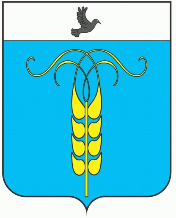 РЕШЕНИЕСОВЕТА ГРАЧЕВСКОГО МУНИЦИПАЛЬНОГО ОКРУГАСТАВРОПОЛЬСКОГО КРАЯ17 июня 2022 года                           с. Грачевка                                          № 46О сводных показателях объектов собственности Грачевского муниципального округа Ставропольского края за 2021 годВ соответствии со статьей 5 Положения об управлении и распоряжении муниципальным имуществом Грачевского муниципального округа Ставропольского края, утвержденного решением Совета Грачевского муниципального округа Ставропольского края от 29 января 2021 года № 2, Совет Грачевского муниципального округа Ставропольского краяРЕШИЛ:1. Утвердить прилагаемые сводные показатели объектов собственности Грачевского муниципального округа Ставропольского края за 2021 год.2. Настоящее решение вступает в силу со дня его подписания.Председатель Совета Грачевскогомуниципального округаСтавропольского края                                                                      С.Ф. СотниковГлава Грачевскогомуниципального округаСтавропольского края                                                                     С.Л. ФиличкинУТВЕРЖДЕНЫрешением Совета Грачевского муниципального округаСтавропольского краяот «17» июня 2022 года № 46Сводные показателиобъектов собственности Грачевского муниципального округа Ставропольского края за 2021 г._______________________________________________№ п/пНаименование сводного показателяКоличествона 01.01.2022, ед.Балансовая стоимостьосновных средствна 01.01.2022, тыс. руб.№ п/пНаименование сводного показателяКоличествона 01.01.2022, ед.Балансовая стоимостьосновных средствна 01.01.2022, тыс. руб.12341.Муниципальные учреждения,в том числе:631 254 017бюджетные учреждения5388 989казенные учреждения58865 028автономные0-1.1.Совет Грачевского муниципального округа Ставропольского края11 3491.2.Контрольно-счетная комиссия Грачевского муниципального округа Ставропольского края12761.3.Администрация Грачевского муниципального округа Ставропольского края137 6711.4.Органы администрации Грачевского муниципального округа Ставропольского края с правами юридического лиц622 3721.5.Муниципальные учреждения, находящиеся в ведении администрации Грачевского муниципального округа Ставропольского края640 62361.6.Муниципальные учреждения, находящиеся в ведении Управления культуры администрации Грачевского муниципального округа Ставропольского края,в том числе:358 271учреждения культуры252 801учреждения дополнительного образования15 4701.7.Муниципальные учреждения, находящиеся в ведении Управления образования администрации Грачевского муниципального округа Ставропольского края,в том числе:29496 013дошкольные14167 304общеобразовательные10323 442учреждения дополнительного образования55 2671.8.Муниципальные учреждения, находящиеся в ведении финансового управления администрации Грачевского муниципального округа Ставропольского края13 5601.9.Муниципальные учреждения, находящиеся в ведении территориальных управлений администрации Грачевского муниципального округа Ставропольского края,в том числе:15220 810территориальные управления7109 620учреждения культуры8111 1902.Объекты недвижимости, находящихся в муниципальной собственности Грачевского муниципального округа Ставропольского края6761 284 3423.Объекты недвижимости муниципальной собственности, которые прошли государственную регистрацию права муниципальной собственности Грачевского муниципального округа Ставропольского края247X4.Площадь земельных участков, которые прошли государственную регистрацию права муниципальной собственности Грачевского муниципального округа Ставропольского края7 538 711 X5.Объекты движимого имущества, первоначальная стоимость которого превышает 100 тыс. руб., либо иного имущества, не относящегося к недвижимым и движимым вещам, первоначальная стоимость которого превышает 100 тыс. руб., и особо ценного движимого имущества, независимо от его стоимости233171 177 6.Общая площадь муниципального нежилого фонда (кв.м.)100 793,3414 6167.Общая площадь муниципального жилого фонда (кв.м.)1889,225 7108.Протяженность дорог (км.)211,705X